Тема: Лабораторная работа № 9: «Строение цветка в связи с выполняемыми функциями»Класс: 7 классЦель: Изучить строение цветка; доказать, что цветок – это видоизмененный побег.Материалы и оборудование: живые или фиксированные цветки, препаровальная игла,  предметные стекла, лупа, лезвие или скальпель.Ход работыОрганизационный моментПроверка отсутствующих, готовности классаАктуализация знанийПроверка домашнего заданияОбобщение пройденного материалаВыполнение лабораторной работыЗадание 1Рассмотрите рисунок, показывающий строение цветка (раздаточный материал)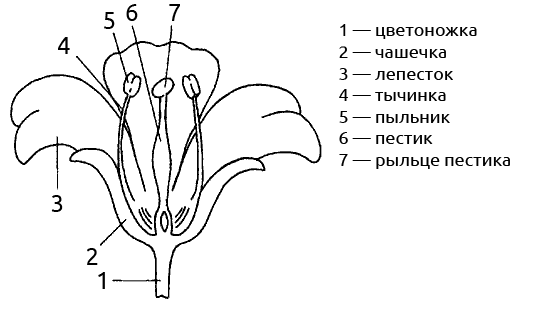 Задание 2. Расчлените цветок, рассмотрите отдельные его части. Подсчитайте число чашелистиков, лепестков, тычинок и пестиков.Задание 3. Рассмотрите с помощью лупы строение тычинки. Найдите тычиночную нить и пыльник.Задание 4. Рассмотрите пестик. Найдите рыльце, столбик, завязь. Разрежьте поперек, рассмотрите лупу. Найдите семязачаток.Задание 5. Зарисуйте тычинку и пестик, обозначьте их части.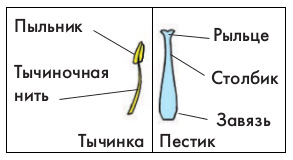 Задание 6. Докажите, что цветок является видоизмененным укороченным побегом.Вывод: Цветок - видоизменённый укороченный побег ( с ограниченным ростом), служащий для семенного размножения. Цветком обычно заканчивается главный или боковой побег. ДОКАЗАТЕЛЬСТВА: 1. Как и всякий побег, цветок развивается из почки(цветковой). 2. Стеблевая часть цветка представлена цветоножкой и цветоложем. 3. Чашечка, венчик, тычинки и пестики образованы ( в процессе эволюции) видоизменёнными листьями. 4. Важным доказательством стеблевой природы цветоложа являются случаи егопрорастания ( пролификации), т.е. сильного удлинения оси с образованием над цветком побега или нового цветка. 5.Чашечка цветка - это совокупность обычно зелёных (фотосинтезирующих) чашелистиков. Чашелистики - видоизменённые верхушечные листья. ФизкультминуткаЗакрепление знанийДайте краткие ответы на вопросы.Сравните строение цветков тюльпана и розы. В чем заключаются основные различия в строении этих цветов?* Тюльпан - классический представитель класса однодольные, а роза - двудольные.* У розы твердый ствол, а у тюльпана мягкий. * У розы бутон плотный с многочисленными липесточками, у тюльпана липестки растут в один ряд. * Роза растет кустом, тюльпан нет. * Роза переносит холодные зимы, тюльпан нет.Некоторые растения деревьев и кустарников зацветают ранней весной, до распускания у них листьев. Какое это имеет значение для растений?Это чаще всего встречается у ветроопыляемыхрастений с обильной листвой. Если бы вначале появлялись листья, а потом цветки, то пыльца, которую переносит ветер, попросту бы оставалась в листьях. И растение не могло бы дать потомство. Чтобы избежать этого, вначале распускаются цветки, происходит опыление, а потом уже листья. Как вы думаете, какая группа растений – однодомных, двудомных или с обоеполыми цветками – является наиболее прогрессивной? Почему?Наиболее прогрессивные - имеющие обоеполые цветки. Большая вероятность опыления и образования плодов.РефлексияСамым сложным оказалось задание … .Самым простым было задание … .Информирование о домашнем заданииПараграф 341 Вариант12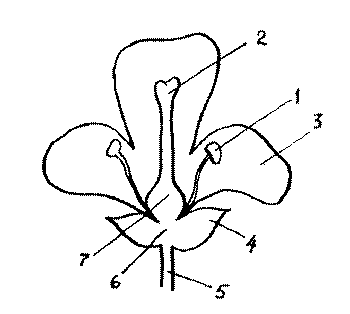 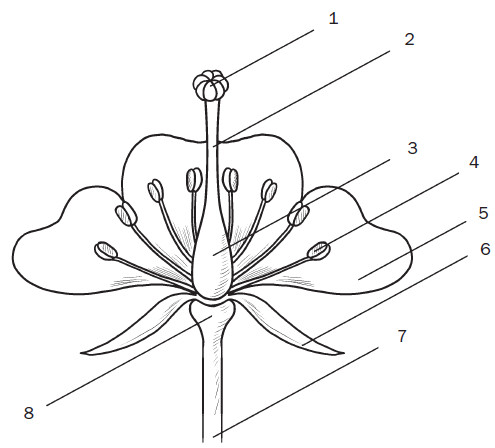 2 вариант12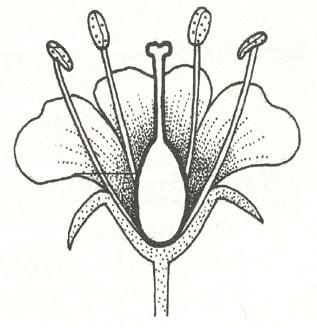 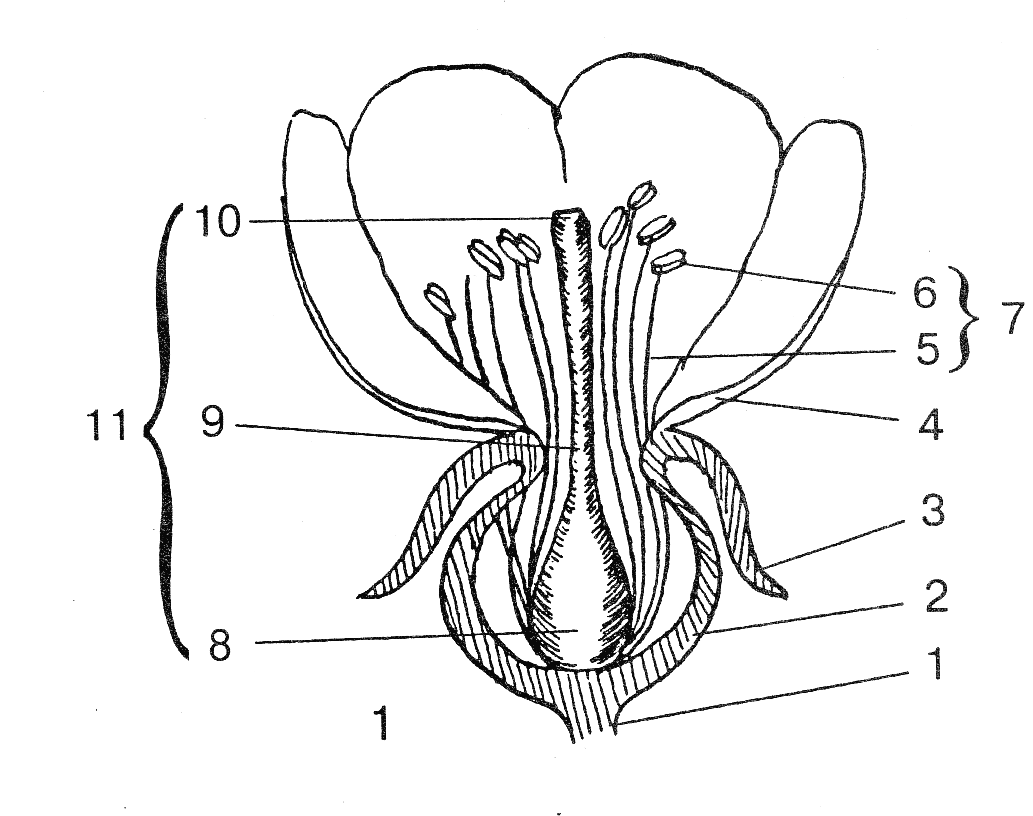 1 вариант12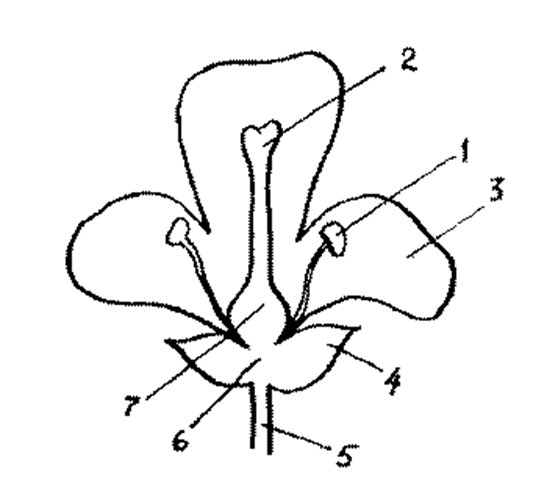 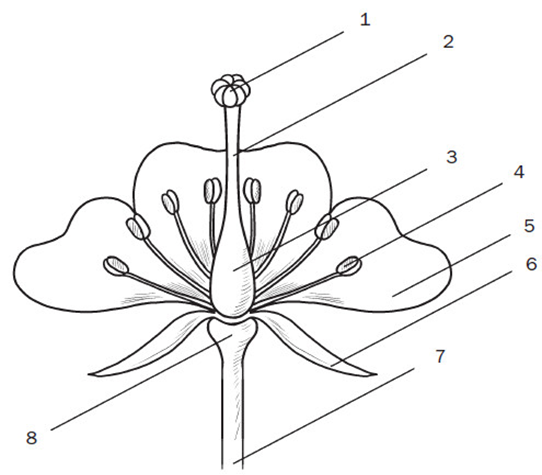 2 вариант12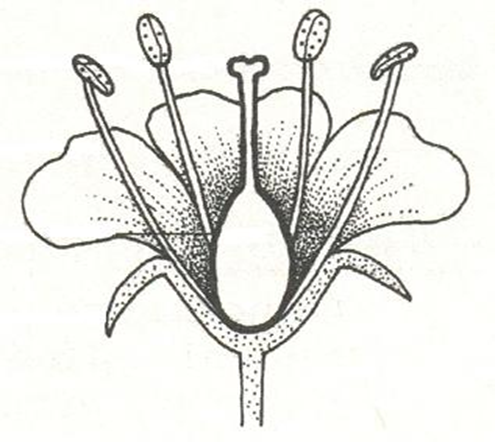 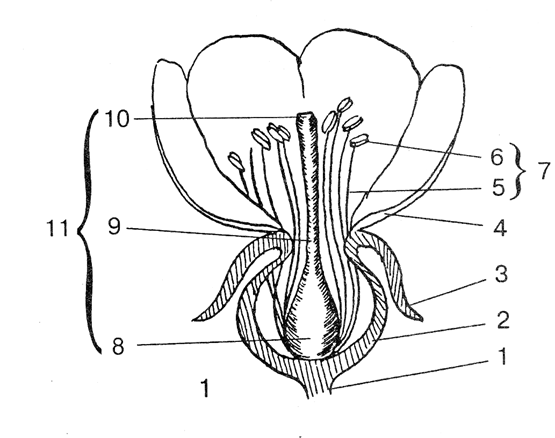 1 Вариант122 вариант12